Załącznik nr 2 do zapytania ofertowego OK.271-35/22Miejscowość: 				, dnia 					OŚWIADCZENIE O SPEŁNIENIU WARUNKÓW UDZIAŁU W POSTĘPOWANIU Dane dotyczące Wykonawcy:
Nazwa Wykonawcy:  Adres siedziby:  

Składając ofertę na zapytanie ofertowe dotyczące zakupu i dostawy 25 sztuk „opasek bezpieczeństwa” - urządzeń do świadczenia usługi opieki na odległość na rzecz osób starszych - mieszkańców gminy Michałowice powyżej 65 roku życia oraz świadczenie usługi obsługi systemu polegającego na sprawowaniu całodobowej opieki na odległość nad seniorami przez centrum monitoringu w ramach lokalnego programu osłonowego „Korpus Wsparcia Seniorów Gminy Michałowice na rok 2022” finansowanego ze środków pochodzących z Funduszu Przeciwdziałania COVID-19, oświadczam/y, że spełniam warunki udziału w postępowaniu tj.: Posiadam/y doświadczenie w realizacji podobnych zamówień (rozumianych jako dostawa sprzętu i całodobowy monitoring jego użytkowników) odpowiadających charakterem przedmiotowi zamówienia:Dysponuję/emy odpowiednim potencjałem organizacyjno - technicznym niezbędnym do realizacji przedmiotu zamówienia.Dysponuję/emy kadrą niezbędną do realizacji przedmiotu zamówienia, tj. posiadającą kwalifikacje do wykonywania zawodu ratownika medycznego, opiekuna medycznego lub pielęgniarki.Jestem/śmy podmiotem wykonującym działalność leczniczą, wpisanym do odpowiedniego Rejestru. Jako potwierdzenie zaoferowania funkcjonalności, dołączam do oferty aktualny wydruk z Rejestru https://rpwdl.csioz.gov.pl/Znajduje/my się w sytuacji ekonomicznej i finansowej zapewniającej wykonanie zamówienia; (data i podpis Wykonawcy lub osoby uprawnionej)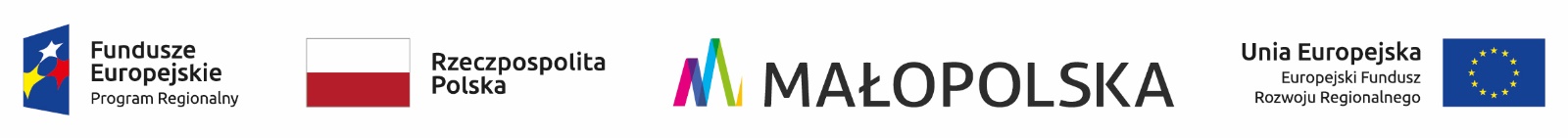 Lp.Okres realizacji zamówienia(miesiąc i rok)Zleceniodawca(nazwa i adres)Wartość brutto zamówienia w zł